§3119.  Reporting requirementsThis section establishes annual reporting requirements for initiators of deposit and for pick-up agents that are not initiators of deposit.  [PL 2019, c. 526, §14 (NEW).]1.  Initiator of deposit annual report.  Each initiator of deposit shall report annually by March 1st to the department concerning its deposit transactions in the preceding calendar year.  The report must be in a form prescribed by the department and must include the number of nonrefillable beverage containers sold by the initiator of deposit in the State by container size, by beverage type and by redemption value, delineated at a minimum into wine, spirits and all other beverage types, and must include the number of nonrefillable beverage containers returned to the initiator of deposit by beverage type and by redemption value.This subsection is repealed July 15, 2025.[PL 2023, c. 482, §40 (AMD).]2.  Pick-up agent annual report.  Each pick-up agent that is not an initiator of deposit shall report annually by March 1st to the department concerning the redemptions for each initiator of deposit it served in the preceding calendar year.  The report must be in a form prescribed by the department and must include the number of nonrefillable containers returned by the pick-up agent to each initiator of deposit it served by redemption value, except that the pick-up agent may report by average weight and total weight of beverage containers returned by material type for containers managed pursuant to a qualified commingling agreement under section 3107.This subsection is repealed July 15, 2025.[PL 2023, c. 482, §40 (AMD).]3.  Proprietary information.  Proprietary information submitted to the department prior to July 15, 2025 in a report required under this section that is identified by the submittor as proprietary information is confidential and must be handled by the department in the same manner as confidential information is handled under section 1310‑B.[PL 2023, c. 482, §40 (AMD).]SECTION HISTORYPL 2019, c. 526, §14 (NEW). PL 2023, c. 482, §40 (AMD). The State of Maine claims a copyright in its codified statutes. If you intend to republish this material, we require that you include the following disclaimer in your publication:All copyrights and other rights to statutory text are reserved by the State of Maine. The text included in this publication reflects changes made through the First Regular and First Special Session of the 131st Maine Legislature and is current through November 1, 2023
                    . The text is subject to change without notice. It is a version that has not been officially certified by the Secretary of State. Refer to the Maine Revised Statutes Annotated and supplements for certified text.
                The Office of the Revisor of Statutes also requests that you send us one copy of any statutory publication you may produce. Our goal is not to restrict publishing activity, but to keep track of who is publishing what, to identify any needless duplication and to preserve the State's copyright rights.PLEASE NOTE: The Revisor's Office cannot perform research for or provide legal advice or interpretation of Maine law to the public. If you need legal assistance, please contact a qualified attorney.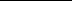 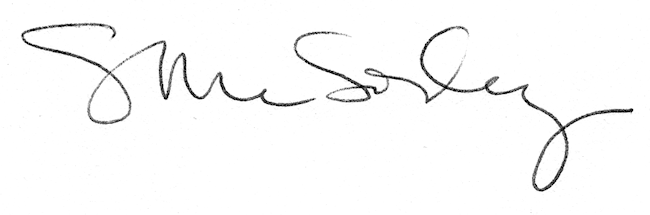 